FICHE DE DEMANDE de rendez-vous médical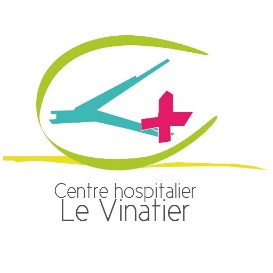 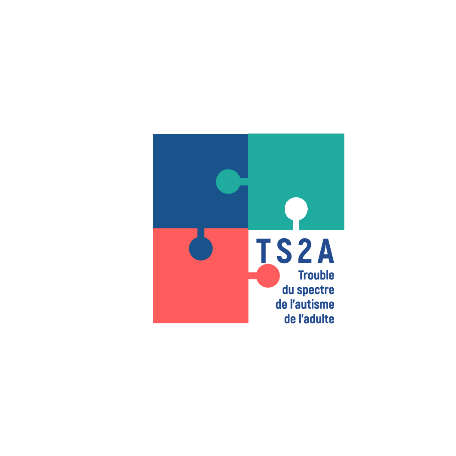 Unité TS2A (Trouble du Spectre de l’Autisme de l’Adulte)Vous souhaitez prendre RDV avec un médecin psychiatre sur l’unité TS2A, car vous souhaitez bénéficier d’un accompagnement suite à un diagnostic de syndrome d’Asperger ou trouble du spectre de l’autisme (TSA) sans déficience intellectuelle ?Nous vous invitons à remplir ce formulaire de demande, qui sera étudié au préalable par l’équipe TS2A afin de pouvoir vous proposer la solution la plus adaptée. Une réponse vous sera rendue par téléphone ou par email.⚠ L’unité TS2A ne peut accueillir que les demandes de personnes résidant dans le département :Rhône et Drôme -Ardèche.IMPORTANT : Rattachée au CH Le Vinatier, l’unité TS2A (Troubles du Spectre de l’Autisme de l’Adulte) a été ouverte en décembre 2018 et est composée d’une équipe pluridisciplinaire (0.8ETP médical, 1ETP interne, 1ETP neuropsychologue, 1ETP job coach, 0.6ETP pair-aidante, 0.4ETP secrétaire). Il s’agit d’une unité de 3ème ligne qui propose un accompagnement en réhabilitation psychosociale pour les personnes adultes avec des difficultés au quotidien liées à un Trouble du Spectre de l’Autisme sans déficience intellectuelle (syndrome d’Asperger).Pour toute demande auprès de TS2A, la personne doit être informée de la démarche et impliquée dans celle-ci. Seules les personnes majeures et domiciliées dans le département du Rhône et Drôme -Ardèche peuvent déposer une demande auprès de TS2A. La personne est d’abord reçue par un médecin, qui évaluera les besoins de prise en charge et indiquera les possibilités de soins de réhabilitation et autres orientations possibles.Compte-tenu de leur grand nombre et des objectifs et moyens de l’unité, les demandes isolées de diagnostic sans évaluation préalable adéquate (avec passation et interprétation d’échelles de dépistage et justification par un courrier médical des éléments de complexité ne permettant pas de poser le diagnostic) NE PEUVENT PAS être reçues sur TS2A.INFORMATION à lire:Pour faire progresser la recherche dans le domaine des troubles du spectre de l’autisme et améliorer les prises en charge, TS2A collabore avec le Centre Ressource de Réhabilitation Psychosociale qui a lancé en 2015 la cohorte de recherche REHABase. https://centre-ressource-rehabilitation.org/recherche-en-rehabilitation-psychosociale-cohorte-rehabase La cohorte REHABase est une cohorte prospective et multicentrique de volontaires usagers d’un des 8 centres de réhabilitation psychosociale répartis sur le territoire français. Un large panel de données sociodémographiques, cliniques et fonctionnelles est recueilli et stocké anonymement dans une base de données protégée pour 15 ans. En novembre 2018, on comptait 1900 usagers enregistrés dans cette base de données. Après lecture de la fiche d’information ci-jointe, nous vous serions reconnaissants de nous indiquer si vous souhaitez vous opposer au recueil anonymisé des données vous concernant dans la cohorte REHABase. Si vous n’y êtes pas opposé(e), ces données seront enregistrées et vous participerez ainsi à la recherche. Un éventuel refus de votre part ne modifie en rien la réponse qui vous sera donnée à votre demande de RDV ou votre prise en charge future.REHABase : Après lecture de la fiche d’information, je m’oppose à l’utilisation anonyme des données me concernant à visée de recherche :  OUI  NONDemande de RDV remplie par un tiers :  OUI  NON (Si oui, précisez : )I/ INFORMATIONS GENERALESNom : Prénom : : Date de naissance : Adresse postale : 				Code postal : 		  Ville : Téléphone : Médecin généraliste traitant : Psychiatre référent : Numéro de sécurité sociale : Situation familiale : Personne de confiance (nom + téléphone) : Je fais ma demande pour : Accompagnement en réhabilitation psychosociale suite à un diagnostic de TSA SDI (ou syndrome d’Asperger) posé par : Dans ce cas le COMPTE-RENDU DIAGNOSTIQUE doit être obligatoirement joint à la demande. Demande d’évaluation diagnostique complexe : Dans ce cas le COURRIER D’UN PSYCHIATRE justifiant des éléments de complexité diagnostique et accompagné des évaluations réalisées doit être obligatoirement joint à la demande.II/ CONTEXTE ET OBJECTIFS DE LA DEMANDEQui vous a orienté vers l’unité TS2A et/ou le centre de réhabilitation ? : Psychiatre Médecin traitant Centre Ressources Autisme (CRA) Autre structure spécialisée dans les TSA (Si oui, précisez : ) Maison Départementale des Personnes Handicapées (MDPH) Autre (précisez) : Evaluation(s) réalisée(s) au préalable : Merci d’envoyer impérativement les comptes rendus disponibles WAIS Bilan neuropsychologique Bilan de la cognition sociale SCQ (Questionnaire de Communication Sociale) ASDI (Interview pour le diagnostic du syndrome d’Asperger) RAADS (Ritvo Autism Asperger Diagnostic Scale) ADOS (Autism Diagnostic Observation Schedule) ADI-R (Autism Diagnostic Interview-Revised) Autre (Précisez : )Prise(s) en charge réalisée(s) au préalable : Suivi psychiatrique en CMP  Suivi psychiatrique en CATTP Suivi psychiatrique en HDJ Suivi psychiatrique en libéral Entrainement de la cognition sociale  Remédiation neurocognitive  Entrainement aux habiletés sociales Accompagnement vers le logement (Si oui, précisez la structure qui vous a accompagné : ) Accompagnement vers le travail (Si oui, précisez la structure qui vous a accompagné : ) Hospitalisation en psychiatrie  Traitement psychopharmacologique / précisez : III/ RENSEIGNEMENTS MEDICAUX ET SOCIO-DEMOGRAPHIQUESLangue maternelle : Niveau d’étude validé : Diagnostic psychiatrique principal : Diagnostic(s) psychiatrique(s) secondaire(s) : Traitements psychotropes (avec posologie, date de début, efficacité) :Plaintes somatiques/Pathologies somatiques :	Antécédents médico et/ou chirurgicaux durant l’enfance :Antécédents médico et/ou chirurgicaux à l’âge adulte :Antécédents familiaux psychiatriques et/ou somatiques : Traitement(s) somatique(s) :Vaccinations : A jour OUI/NON/Ne sais pasDONNEES SOCIO-ECONOMIQUESSituation familiale :Célibataire	Marié.e		Divorcé.e	PACSE		Union libre	Veuf.veNombre d’enfant(s) : Contexte du soin : Ambulatoire (CMP, consultation en libéral…)		Hôpital (Actuellement hospitalisé)Pas de suivi actuellementLogement :Sans domicile	Domicile personnel	Domicile Familial	Appartement supervisé		Foyer thérapeutique	Foyer éducatif	Autre type de structureStatut professionnel / Revenus :Sans revenu 	Milieu ordinaire	Milieu protégé		Allocation chômage	AAH	Arrêt maladie	Arrêt longue maladie	Pension d’invalidité	RSA	BoursierRQTH (Reconnaissance en Qualité de Travailleur Handicapé) : OUI/NON     	Si oui : Milieu ordinaire    /   Milieu protégé Mesure de protection : Sans	Curatelle	Curatelle renforcée	TutelleRéférent(s) social (assistante sociale, SAVS, SAMSAH…) : Troubles psychiatriques et hospitalisationAnnée de début des troubles :Ancienneté du premier contact avec la psychiatrie :Nombre d’hospitalisation(s) en psychiatrie :Durée totale d’hospitalisation en psychiatrie :Suivi somatiqueMédecin généraliste :Dentiste :Gynécologue :Ophtalmologiste :Autre soignant :Mise(s) en danger, désocialisation, médico-légalAntécédents de tentatives de suicide ou de mise en danger : OUI/NON	Date(s) : Désocialisation : Marginalisation OUI/NON				Date(s) : Médico-légal : Antécédent(s) médico-légaux OUI/NON		Date(s) : AddictionsAddiction actuelle au TABAC ?	OUI/NON  Depuis quand ?	Antécédent d’addiction au TABAC ? OUI/NONAddiction actuelle à l’ALCOOL ?      OUI/NON  Depuis quand ?    	                   ATCD d’addiction à l’ALCOOL ? OUI/NONAddiction actuelle au CANNABIS ?  OUI/NON  Depuis quand ? 	ATCD d’addiction au CANNABIS ? OUI/NONAddiction actuelle COMPORTEMENTALE (trouble du comportement alimentaire, jeux…)? OUI/NON  Si arrêt, depuis quand ?    Autre type d'addiction comportementale ou toxique (actuelle ou passée)?IV/ EXPRESSION LIBRE :